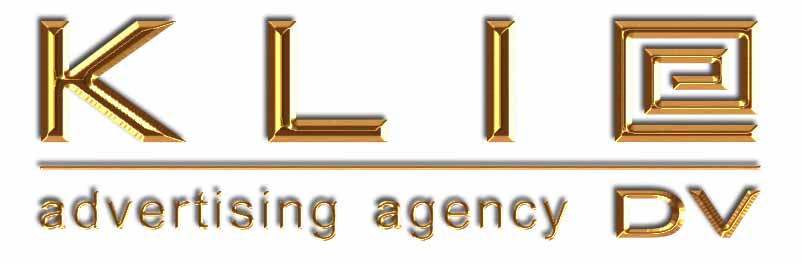 ООО «КЛИО ДВ», г. Хабаровск, ул. Калинина 132, оф. 505, тел: 20-17-22, факс:75-19-04Реклама на спичках - один из самых действенных видом рекламы, поскольку охватывает наиболее широкий круг потребителей. Реклама на спичках - это реклама, которая всегда будет перед глазами потребителя. Даже, если потребитель не курит, у него в доме все равно всегда будут спички. Кроме того, такую рекламу не выбросят, как рекламную листовку. Спички всегда будут востребованными в хозяйстве, а потому и реклама на спичках всегда будет на виду.Сувенирные спички – это прекрасный презент от ресторана, ночного клуба, турфирмы, авиакомпании, отеля, магазина или напрямую от производителя табачной продукции покупателям и гостям заведения.Спички, на которые наносится фирменный логотип, имеют ряд преимуществ перед другими видами рекламной продукции. Это:невысокая стоимость каждой единицы;длительное воздействие рекламного сообщения на потребителя;воздействие рекламной информации на вторичную аудиторию;Здесь представлены цены на все модели, производимых нами спичек без доставки. Кроме того вы можете  заказать спички с различными цветами головок. Оказываются услуги по тиснению фольгой.
Все приведенные цены являются базовыми и включают в себя: белый картон одностороннего мелования, красочность CMYK 4+0, соломка не крашенная, УФ-лакирование. 
При использовании дополнительных технологий, (изготовление цветопробы, запечатка внутреннего коробка, вырубной штамп, черная соломка, тиснение, конгрев) цены рассчитываются отдельно. Сроки изготовления и доставки3-4 недели.
Приведённые в прайс-листе цены для расчётов по упрощённой системе налогообложения.Спички рекламные, коробок стандартного исполнения, спичка 43ммСпички рекламные, коробок стандартного исполнения, спичка 43ммСпички рекламные, коробок стандартного исполнения, спичка 43ммСпички рекламные, коробок стандартного исполнения, спичка 43ммСпички рекламные, коробок стандартного исполнения, спичка 43ммПечать по наружному коробку 4+0 (CMYK), наружный УФ-лак глянцевыйпартия (шт.)цена (руб.)Люкс-20, 51х35х8мм, 20 спичек 43ммЛюкс-35, 51х37х11мм, 35 спичек 43ммПечать по наружному коробку 4+0 (CMYK), наружный УФ-лак глянцевый5009,90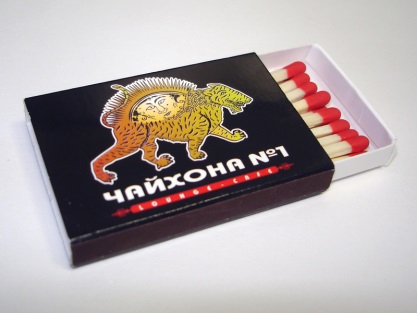 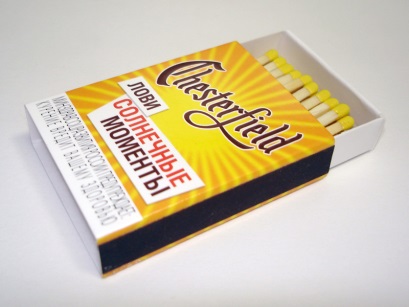 Печать по наружному коробку 4+0 (CMYK), наружный УФ-лак глянцевый10007,65Печать по наружному коробку 4+0 (CMYK), наружный УФ-лак глянцевый30006,00Печать по наружному коробку 4+0 (CMYK), наружный УФ-лак глянцевый60005,50Печать по наружному коробку 4+0 (CMYK), наружный УФ-лак глянцевый9000 - 500004,90Печать по наружному коробку 4+0 (CMYK), наружный УФ-лак глянцевыйпартия (шт.)цена (руб.)Брусок-51, 51х16х16мм, 22 спичек 43ммТреугольник-51, 51х24х24х24мм, 16 спичек 43ммПечать по наружному коробку 4+0 (CMYK), наружный УФ-лак глянцевый5009,90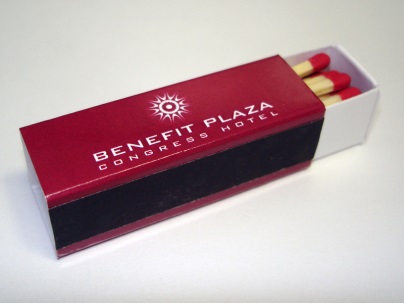 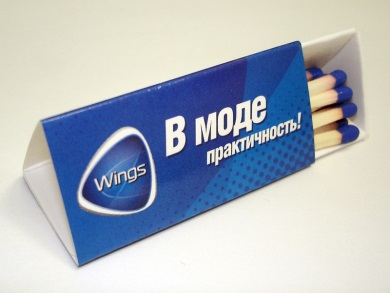 Печать по наружному коробку 4+0 (CMYK), наружный УФ-лак глянцевый10007,65Печать по наружному коробку 4+0 (CMYK), наружный УФ-лак глянцевый30006,00Печать по наружному коробку 4+0 (CMYK), наружный УФ-лак глянцевый60005,50Печать по наружному коробку 4+0 (CMYK), наружный УФ-лак глянцевый9000 - 500004,90Спички рекламные, коробок стандартного исполнения, спичка 50ммСпички рекламные, коробок стандартного исполнения, спичка 50ммСпички рекламные, коробок стандартного исполнения, спичка 50ммСпички рекламные, коробок стандартного исполнения, спичка 50ммСпички рекламные, коробок стандартного исполнения, спичка 50ммПечать по наружному коробку 4+0 (CMYK), наружный УФ-лак глянцевыйпартия (шт.)цена (руб.)Люкс-10, 56.5х18х8мм, 10 спичек 50ммБрусок, 56.5х17х17мм, 22 спички 50ммПечать по наружному коробку 4+0 (CMYK), наружный УФ-лак глянцевый50010,50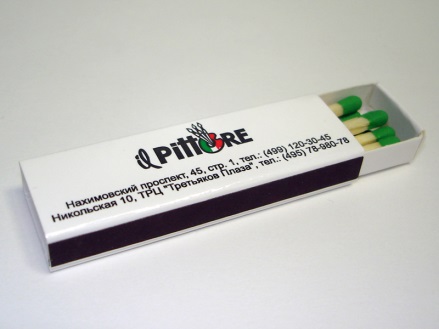 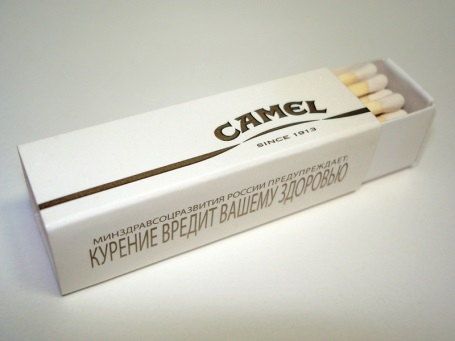 Печать по наружному коробку 4+0 (CMYK), наружный УФ-лак глянцевый10008,30Печать по наружному коробку 4+0 (CMYK), наружный УФ-лак глянцевый30007,10Печать по наружному коробку 4+0 (CMYK), наружный УФ-лак глянцевый60006,90Печать по наружному коробку 4+0 (CMYK), наружный УФ-лак глянцевый9000 - 500006,75Печать по наружному коробку 4+0 (CMYK), наружный УФ-лак глянцевыйпартия (шт.)цена (руб.)Люкс-12, 56.5х23х8мм, 12 спичек 50ммЛюкс-22, 56.5х26х11мм, 22 спички 50ммПечать по наружному коробку 4+0 (CMYK), наружный УФ-лак глянцевый50010,50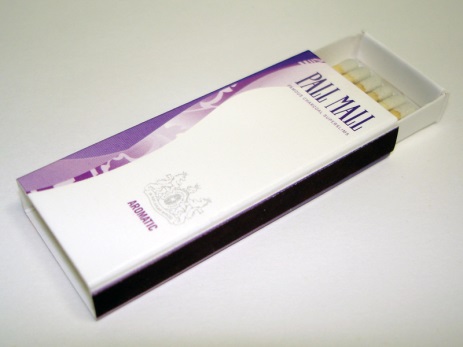 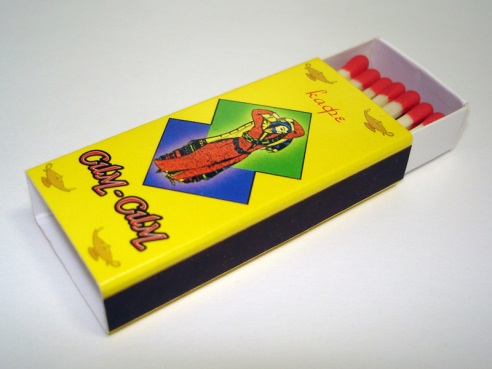 Печать по наружному коробку 4+0 (CMYK), наружный УФ-лак глянцевый10008,30Печать по наружному коробку 4+0 (CMYK), наружный УФ-лак глянцевый30007,10Печать по наружному коробку 4+0 (CMYK), наружный УФ-лак глянцевый60006,90Печать по наружному коробку 4+0 (CMYK), наружный УФ-лак глянцевый9000 - 500006,75Печать по наружному коробку 4+0 (CMYK), наружный УФ-лак глянцевыйпартия (шт.)цена (руб.)Люкс-28, 56.5х26х13мм, 28 спичек 50ммЛюкс-18, 56.5х35х8мм, 18 спичек 50ммПечать по наружному коробку 4+0 (CMYK), наружный УФ-лак глянцевый50010,50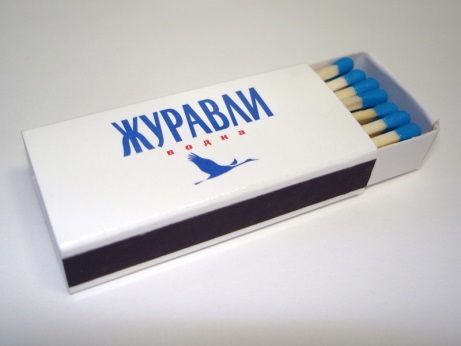 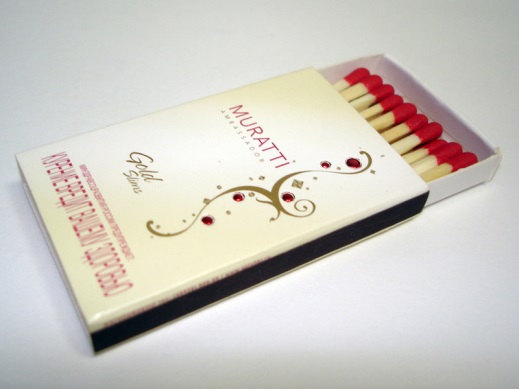 Печать по наружному коробку 4+0 (CMYK), наружный УФ-лак глянцевый10008,30Печать по наружному коробку 4+0 (CMYK), наружный УФ-лак глянцевый30007,10Печать по наружному коробку 4+0 (CMYK), наружный УФ-лак глянцевый60006,90Печать по наружному коробку 4+0 (CMYK), наружный УФ-лак глянцевый9000 - 500006,75Спички рекламные, коробок стандартного исполнения, спичка 50ммСпички рекламные, коробок стандартного исполнения, спичка 50ммСпички рекламные, коробок стандартного исполнения, спичка 50ммСпички рекламные, коробок стандартного исполнения, спичка 50ммСпички рекламные, коробок стандартного исполнения, спичка 50ммПечать по наружному коробку 4+0 (CMYK), наружный УФ-лак глянцевыйпартия (шт.)цена (руб.)Параллелограмм, 56.5х35х8мм, 18 спичек 50ммПодушка 76х43х8мм, 11 спичек 50ммПечать по наружному коробку 4+0 (CMYK), наружный УФ-лак глянцевый50010,60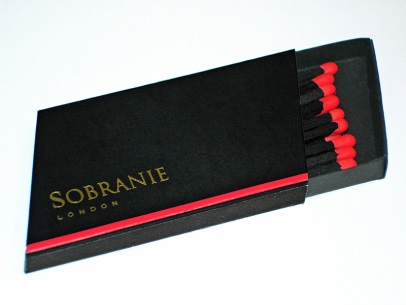 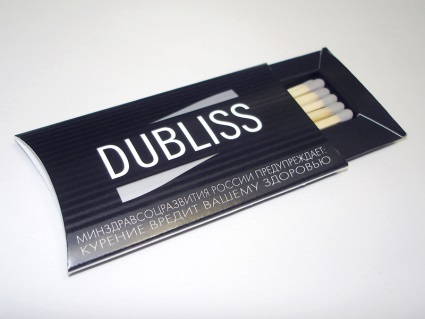 Печать по наружному коробку 4+0 (CMYK), наружный УФ-лак глянцевый10008,42Печать по наружному коробку 4+0 (CMYK), наружный УФ-лак глянцевый30007,50Печать по наружному коробку 4+0 (CMYK), наружный УФ-лак глянцевый60007,40Печать по наружному коробку 4+0 (CMYK), наружный УФ-лак глянцевый9000 - 500007,14Печать по наружному коробку 4+0 (CMYK), наружный УФ-лак глянцевыйпартия (шт.)цена (руб.)Треугольник, 56.5х24х24мм, 15 спичек 50ммЛюкс-33 56.5х37х11мм, 33 спички 50ммПечать по наружному коробку 4+0 (CMYK), наружный УФ-лак глянцевый50010,60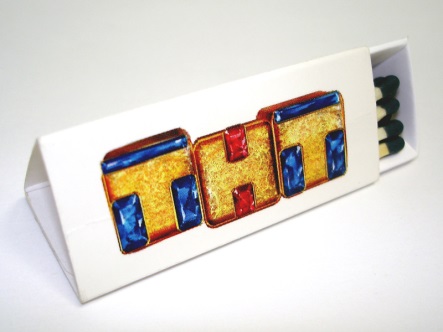 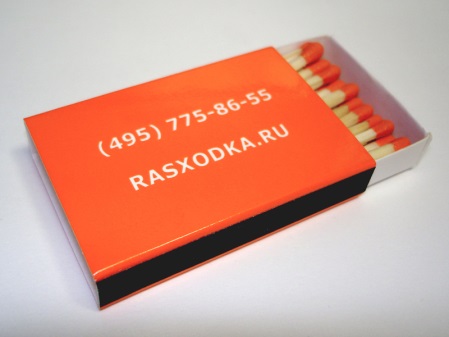 Печать по наружному коробку 4+0 (CMYK), наружный УФ-лак глянцевый10008,42Печать по наружному коробку 4+0 (CMYK), наружный УФ-лак глянцевый30007,50Печать по наружному коробку 4+0 (CMYK), наружный УФ-лак глянцевый60007,40Печать по наружному коробку 4+0 (CMYK), наружный УФ-лак глянцевый9000 - 500007,14Печать по наружному коробку 4+0 (CMYK), наружный УФ-лак глянцевыйпартия (шт.)цена (руб.)Люкс-30 56.5х48х8мм, 30 спичек 50ммЛюкс-30 56.5х48х8мм, 30 спичек 50ммПечать по наружному коробку 4+0 (CMYK), наружный УФ-лак глянцевый50010,60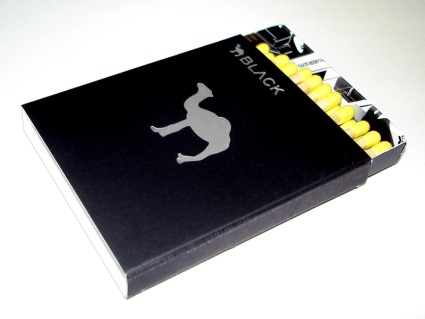 Печать по наружному коробку 4+0 (CMYK), наружный УФ-лак глянцевый10008,42Печать по наружному коробку 4+0 (CMYK), наружный УФ-лак глянцевый30007,50Печать по наружному коробку 4+0 (CMYK), наружный УФ-лак глянцевый60007,40Печать по наружному коробку 4+0 (CMYK), наружный УФ-лак глянцевый9000 - 500007,14Спички рекламные, коробок в виде сигаретной пачкиСпички рекламные, коробок в виде сигаретной пачкиСпички рекламные, коробок в виде сигаретной пачкиСпички рекламные, коробок в виде сигаретной пачкиСпички рекламные, коробок в виде сигаретной пачкиПечать по наружному коробку 4+0 (CMYK), наружный УФ-лак глянцевыйпартия (шт.)цена (руб.)Пачка сигарет (Flip-Top), 60х36х15мм, 45 спичек 43мм/50ммПечать по наружному коробку 4+0 (CMYK), наружный УФ-лак глянцевый50011,00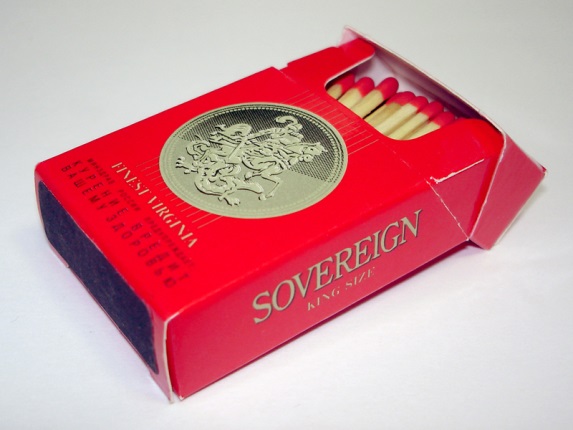 Печать по наружному коробку 4+0 (CMYK), наружный УФ-лак глянцевый100010,40Печать по наружному коробку 4+0 (CMYK), наружный УФ-лак глянцевый300010,00Печать по наружному коробку 4+0 (CMYK), наружный УФ-лак глянцевый60009,60Печать по наружному коробку 4+0 (CMYK), наружный УФ-лак глянцевый9000 - 500008,70Печать по наружному коробку 4+0 (CMYK), наружный УФ-лак глянцевыйпартия (шт.)цена (руб.)Пачка сигарет со скруглёнными углами (Flip-Top), 56х35х15мм, 35 спичек 50ммПечать по наружному коробку 4+0 (CMYK), наружный УФ-лак глянцевый50011,00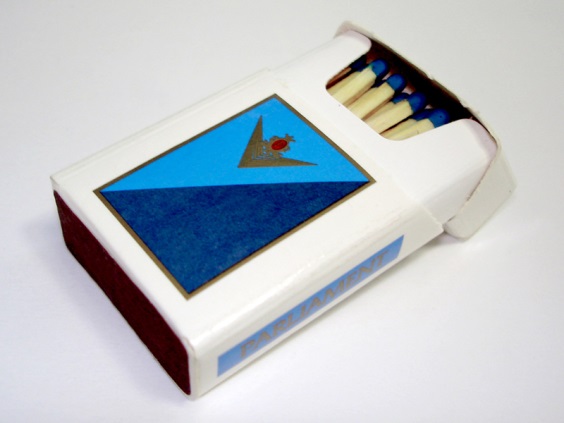 Печать по наружному коробку 4+0 (CMYK), наружный УФ-лак глянцевый100010,40Печать по наружному коробку 4+0 (CMYK), наружный УФ-лак глянцевый300010,00Печать по наружному коробку 4+0 (CMYK), наружный УФ-лак глянцевый60009,60Печать по наружному коробку 4+0 (CMYK), наружный УФ-лак глянцевый9000 - 500008,70Спички-книжка рекламные, гребёнка деревянная отечественнаяСпички-книжка рекламные, гребёнка деревянная отечественнаяСпички-книжка рекламные, гребёнка деревянная отечественнаяСпички-книжка рекламные, гребёнка деревянная отечественнаяСпички-книжка рекламные, гребёнка деревянная отечественнаяПечать по наружному коробку 4+0 (CMYK), наружный УФ-лак глянцевыйпартия (шт.)цена (руб.)Спички-книжка, 56.5х51х5мм, деревянная гребёнка 20 спичек (10x2), низ короткийПечать по наружному коробку 4+0 (CMYK), наружный УФ-лак глянцевый50010,50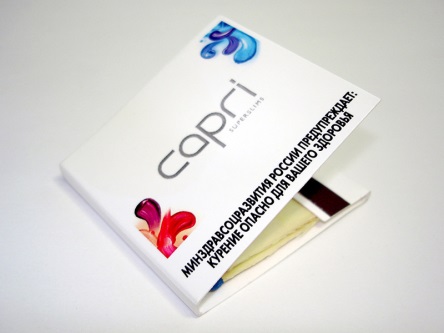 Печать по наружному коробку 4+0 (CMYK), наружный УФ-лак глянцевый10009,20Печать по наружному коробку 4+0 (CMYK), наружный УФ-лак глянцевый30007,20Печать по наружному коробку 4+0 (CMYK), наружный УФ-лак глянцевый60006,78Печать по наружному коробку 4+0 (CMYK), наружный УФ-лак глянцевый9000 - 500006,11Печать по наружному коробку 4+0 (CMYK), наружный УФ-лак глянцевыйпартия (шт.)цена (руб.)Спички-книжка, 56.5х51х5мм, деревянная гребёнка 10 спичекПечать по наружному коробку 4+0 (CMYK), наружный УФ-лак глянцевый50010,10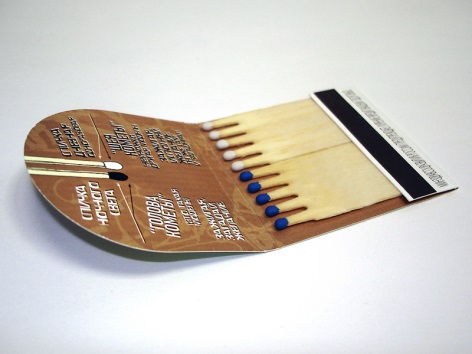 Печать по наружному коробку 4+0 (CMYK), наружный УФ-лак глянцевый10009,00Печать по наружному коробку 4+0 (CMYK), наружный УФ-лак глянцевый30006,98Печать по наружному коробку 4+0 (CMYK), наружный УФ-лак глянцевый60006,60Печать по наружному коробку 4+0 (CMYK), наружный УФ-лак глянцевый9000 - 500005,93Спички-книжка рекламные, гребёнка деревянная европейскаяСпички-книжка рекламные, гребёнка деревянная европейскаяСпички-книжка рекламные, гребёнка деревянная европейскаяСпички-книжка рекламные, гребёнка деревянная европейскаяСпички-книжка рекламные, гребёнка деревянная европейскаяПечать по наружному коробку 4+0 (CMYK), наружный УФ-лак глянцевыйпартия (шт.)цена (руб.)Спички-книжка, 78х51х4мм, деревянная гребёнка 16 спичек, европейскаяПечать по наружному коробку 4+0 (CMYK), наружный УФ-лак глянцевый50014,85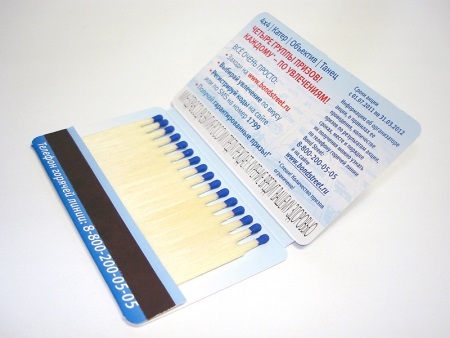 Печать по наружному коробку 4+0 (CMYK), наружный УФ-лак глянцевый100011,55Печать по наружному коробку 4+0 (CMYK), наружный УФ-лак глянцевый300010,80Печать по наружному коробку 4+0 (CMYK), наружный УФ-лак глянцевый60009,00Печать по наружному коробку 4+0 (CMYK), наружный УФ-лак глянцевый9000 - 500008,10Печать по наружному коробку 4+0 (CMYK), наружный УФ-лак глянцевыйпартия (шт.)цена (руб.)Спички-книжка, 46х51х4мм, деревянная гребёнка 8 спичек, европейскаяПечать по наружному коробку 4+0 (CMYK), наружный УФ-лак глянцевый5008,67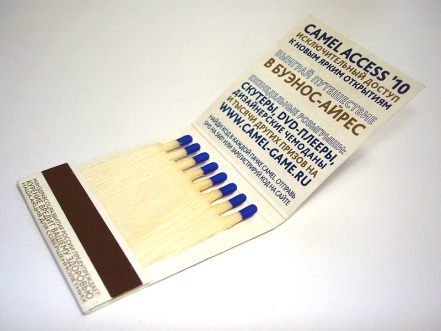 Печать по наружному коробку 4+0 (CMYK), наружный УФ-лак глянцевый10006,77Печать по наружному коробку 4+0 (CMYK), наружный УФ-лак глянцевый30005,87Печать по наружному коробку 4+0 (CMYK), наружный УФ-лак глянцевый60005,10Печать по наружному коробку 4+0 (CMYK), наружный УФ-лак глянцевый9000 - 500004,34Спички-книжка рекламные, гребёнка картонная отечественнаяСпички-книжка рекламные, гребёнка картонная отечественнаяСпички-книжка рекламные, гребёнка картонная отечественнаяСпички-книжка рекламные, гребёнка картонная отечественнаяСпички-книжка рекламные, гребёнка картонная отечественнаяПечать по наружному коробку 4+0 (CMYK), наружный УФ-лак глянцевыйпартия (шт.)цена (руб.)Спички-книжка, 56.5х51х6мм, картонная гребёнка 15 спичек (8 низ+7 верх), головки в шахматном порядкеСпички-книжка, 56.5х51х6мм, картонная гребёнка 12 спичек (6 низ+6 верх), головки в шахматном порядкеПечать по наружному коробку 4+0 (CMYK), наружный УФ-лак глянцевый5009,83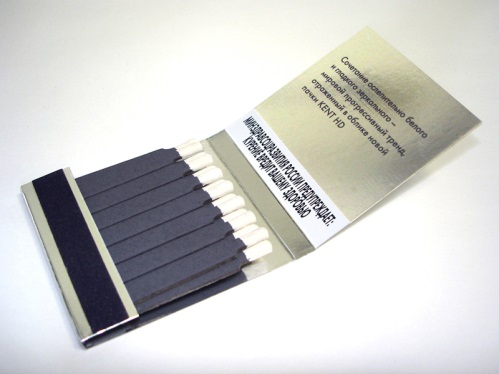 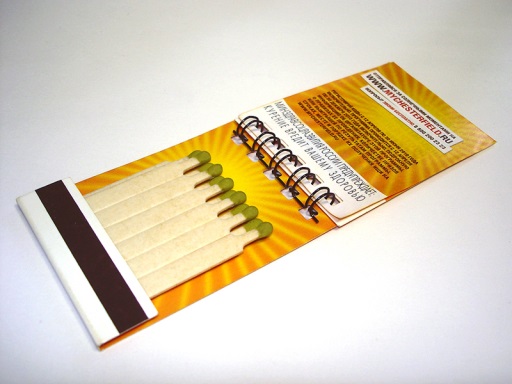 Печать по наружному коробку 4+0 (CMYK), наружный УФ-лак глянцевый10008,00Печать по наружному коробку 4+0 (CMYK), наружный УФ-лак глянцевый30006,12Печать по наружному коробку 4+0 (CMYK), наружный УФ-лак глянцевый60005,75Печать по наружному коробку 4+0 (CMYK), наружный УФ-лак глянцевый9000 - 500005,50Печать по наружному коробку 4+0 (CMYK), наружный УФ-лак глянцевыйпартия (шт.)цена (руб.)Спички-книжка, 56.5х51х6мм, картонная гребёнка 6/8 спичекСпички-книжка, 56.5х51х6мм, картонная гребёнка 6/8 спичекПечать по наружному коробку 4+0 (CMYK), наружный УФ-лак глянцевый5008,70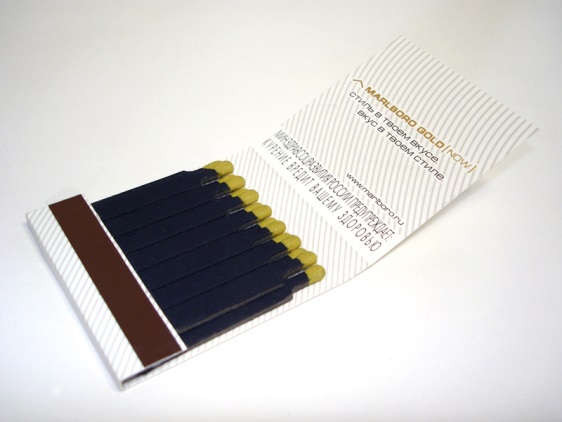 Печать по наружному коробку 4+0 (CMYK), наружный УФ-лак глянцевый10006,77Печать по наружному коробку 4+0 (CMYK), наружный УФ-лак глянцевый30005,87Печать по наружному коробку 4+0 (CMYK), наружный УФ-лак глянцевый60005,10Печать по наружному коробку 4+0 (CMYK), наружный УФ-лак глянцевый9000 - 500004,34Спички-книжки рекламные, индивидуальная форма вырубкиСпички-книжки рекламные, индивидуальная форма вырубкиСпички-книжки рекламные, индивидуальная форма вырубкиСпички-книжки рекламные, индивидуальная форма вырубкиСпички-книжки рекламные, индивидуальная форма вырубкиПечать по наружному коробку 4+0 (CMYK), наружный УФ-лак глянцевыйпартия (шт.)цена (руб.)Спички-книжка фигурная по размерам и контуру заказчикаПечать по наружному коробку 4+0 (CMYK), наружный УФ-лак глянцевыйот 500Цена изделия расчитывается для конкретного заказа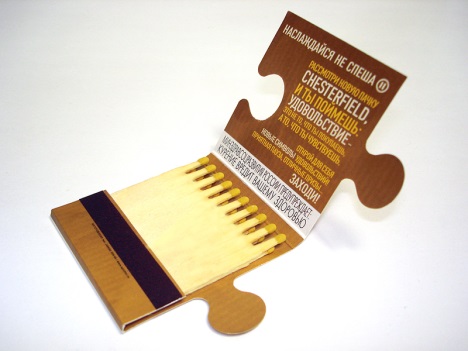 Печать по наружному коробку 4+0 (CMYK), наружный УФ-лак глянцевыйПечать по наружному коробку 4+0 (CMYK), наружный УФ-лак глянцевыйСпички рекламные настольныеСпички рекламные настольныеСпички рекламные настольныеСпички рекламные настольныеСпички рекламные настольныеПечать по наружному коробку 4+0 (CMYK), наружный УФ-лак глянцевыйпартия (шт.)цена (руб.)Домик настольный одноэтажныйДомик настольный двухэтажныйПечать по наружному коробку 4+0 (CMYK), наружный УФ-лак глянцевыйот 500Цена изделия расчитывается для конкретного заказа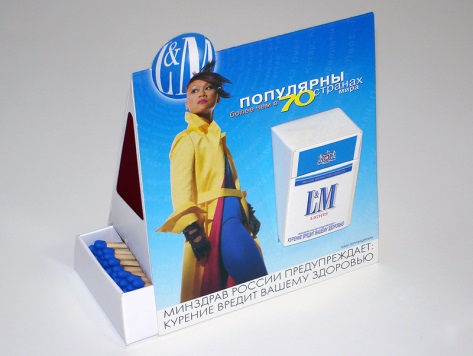 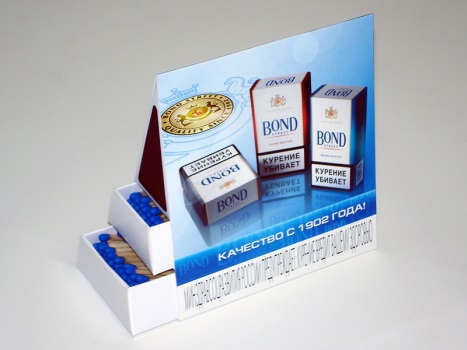 Печать по наружному коробку 4+0 (CMYK), наружный УФ-лак глянцевыйпартия (шт.)цена (руб.)Призма прямоугольная настольная двухэтажнаяПризма прямоугольная настольная двухэтажнаяПечать по наружному коробку 4+0 (CMYK), наружный УФ-лак глянцевыйот 500Цена изделия расчитывается для конкретного заказа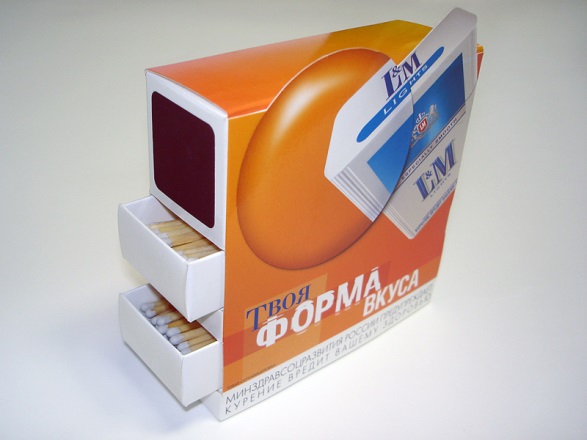 Спички сигарныеСпички сигарныеСпички сигарныеСпички сигарныеСпички сигарныеПечать по наружному коробку 4+0 (CMYK), наружный УФ-лак глянцевыйпартия (шт.)цена (руб.)Спички сигарные, 101х37х11мм, 15 спичек 85ммСпички сигарные, 101х37х11мм, 15 спичек 85ммПечать по наружному коробку 4+0 (CMYK), наружный УФ-лак глянцевый500Цена договорная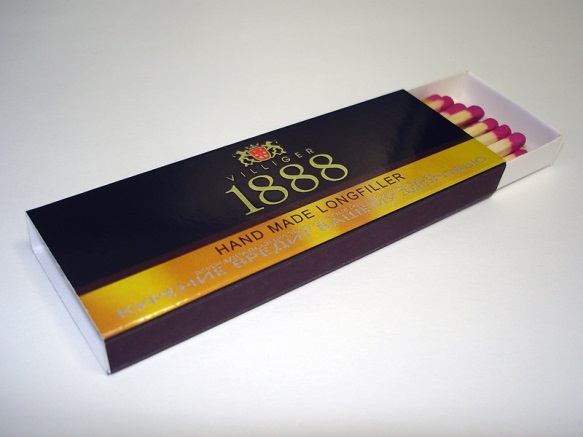 Печать по наружному коробку 4+0 (CMYK), наружный УФ-лак глянцевый1000Цена договорнаяПечать по наружному коробку 4+0 (CMYK), наружный УФ-лак глянцевый3000Цена договорнаяПечать по наружному коробку 4+0 (CMYK), наружный УФ-лак глянцевый6000Цена договорнаяПечать по наружному коробку 4+0 (CMYK), наружный УФ-лак глянцевыйпартия (шт.)цена (руб.)Спички сигарные, 100х50х10мм, 22 спички 85ммСпички сигарные, 100х50х10мм, 22 спички 85ммПечать по наружному коробку 4+0 (CMYK), наружный УФ-лак глянцевый500Цена договорная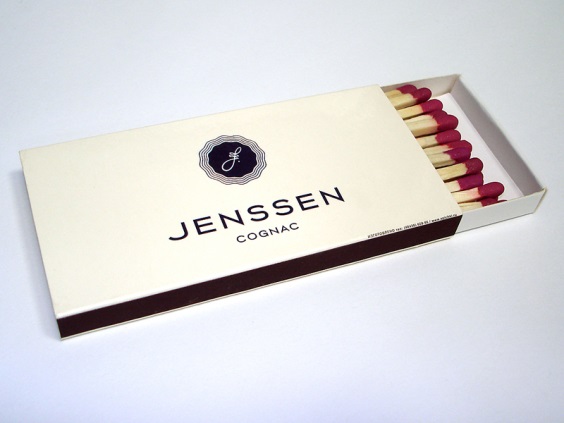 Печать по наружному коробку 4+0 (CMYK), наружный УФ-лак глянцевый1000Цена договорнаяПечать по наружному коробку 4+0 (CMYK), наружный УФ-лак глянцевый3000Цена договорнаяПечать по наружному коробку 4+0 (CMYK), наружный УФ-лак глянцевый6000Цена договорнаяПечать по наружному коробку 4+0 (CMYK), наружный УФ-лак глянцевыйпартия (шт.)цена (руб.)Спички сигарные, 100х25х8мм, 8 спичек 85ммСпички сигарные, 100х20х10мм, 8 спичек 85ммПечать по наружному коробку 4+0 (CMYK), наружный УФ-лак глянцевый500Цена договорная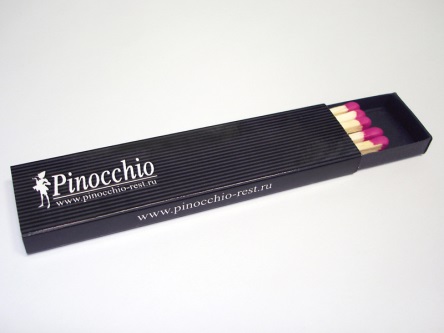 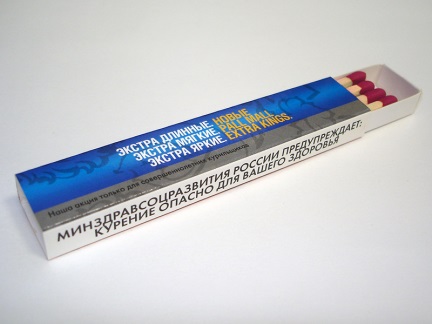 Печать по наружному коробку 4+0 (CMYK), наружный УФ-лак глянцевый1000Цена договорнаяПечать по наружному коробку 4+0 (CMYK), наружный УФ-лак глянцевый3000Цена договорнаяПечать по наружному коробку 4+0 (CMYK), наружный УФ-лак глянцевый6000Цена договорнаяПечать по наружному коробку 4+0 (CMYK), наружный УФ-лак глянцевыйпартия (шт.)цена (руб.)Спички сигарные, 110х13х13мм, 8 спичек 85ммСпички сигарные, 110х13х13мм, 8 спичек 85ммПечать по наружному коробку 4+0 (CMYK), наружный УФ-лак глянцевый500Цена договорная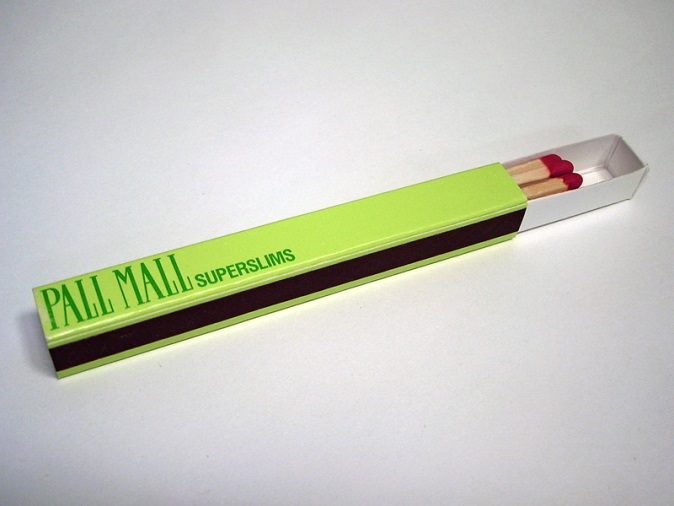 Печать по наружному коробку 4+0 (CMYK), наружный УФ-лак глянцевый1000Цена договорнаяПечать по наружному коробку 4+0 (CMYK), наружный УФ-лак глянцевый3000Цена договорнаяПечать по наружному коробку 4+0 (CMYK), наружный УФ-лак глянцевый6000Цена договорнаяСпички каминныеСпички каминныеСпички каминныеСпички каминныеСпички каминныеПечать по наружному коробку 4+0 (CMYK), наружный УФ-лак глянцевыйпартия (шт.)цена (руб.)Спички каминные 210х60х17мм, 30 спичек 205ммПечать по наружному коробку 4+0 (CMYK), наружный УФ-лак глянцевыйот 500цена договорная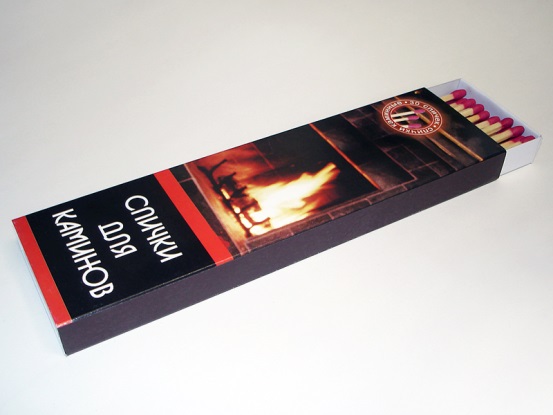 Печать по наружному коробку 4+0 (CMYK), наружный УФ-лак глянцевыйСпички охотничьиСпички охотничьиСпички охотничьиСпички охотничьиСпички охотничьиПечать по наружному коробку 4+0 (CMYK), наружный УФ-лак глянцевыйпартия (шт.)цена (руб.)Спички охотничьи Люкс-20, 51х35х8мм, 12 спичек 40мм.Печать по наружному коробку 4+0 (CMYK), наружный УФ-лак глянцевыйот 500Цена договорная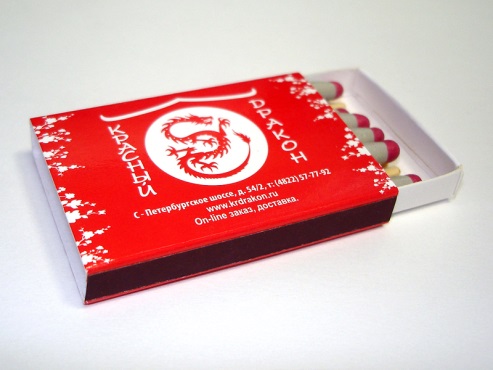 Печать по наружному коробку 4+0 (CMYK), наружный УФ-лак глянцевыйпартия (шт.)цена (руб.)Спички охотничьи Люкс-35, 51х37х11мм, 20 спичек 40ммПечать по наружному коробку 4+0 (CMYK), наружный УФ-лак глянцевыйот 500Цена договорная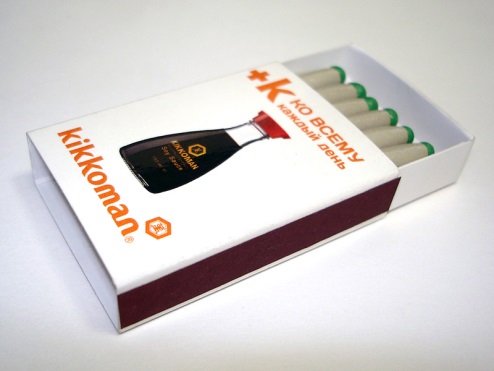 Печать по наружному коробку 4+0 (CMYK), наружный УФ-лак глянцевыйпартия (шт.)цена (руб.)Спички охотничьи №10, 101х37х11мм, 10 спичек 85ммПечать по наружному коробку 4+0 (CMYK), наружный УФ-лак глянцевыйот 500Заказывременноне принимаются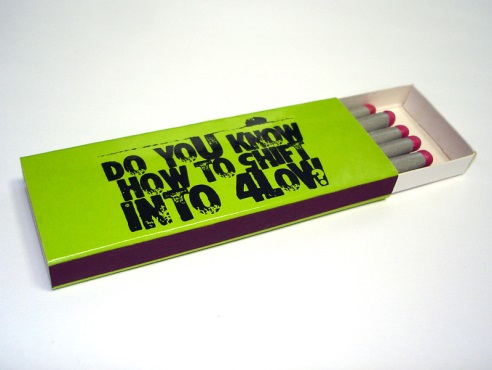 Печать по наружному коробку 4+0 (CMYK), наружный УФ-лак глянцевыйпартия (шт.)цена (руб.)Спички охотничьи №12, 100х50х10мм, 12 спичек 85ммПечать по наружному коробку 4+0 (CMYK), наружный УФ-лак глянцевыйот 500Заказывременно не принимаются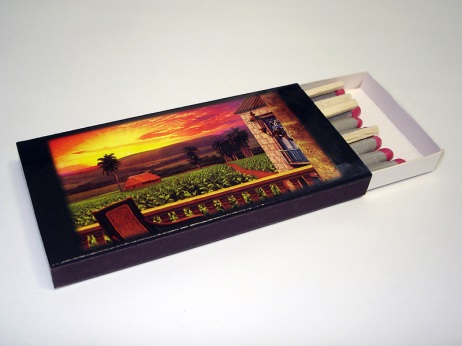 Печать по наружному коробку 4+0 (CMYK), наружный УФ-лак глянцевыйпартия (шт.)цена (руб.)Спички охотничьи №20, 101х63х11мм, 20 спичек 85ммПечать по наружному коробку 4+0 (CMYK), наружный УФ-лак глянцевыйот 500Заказаывременноне принимаются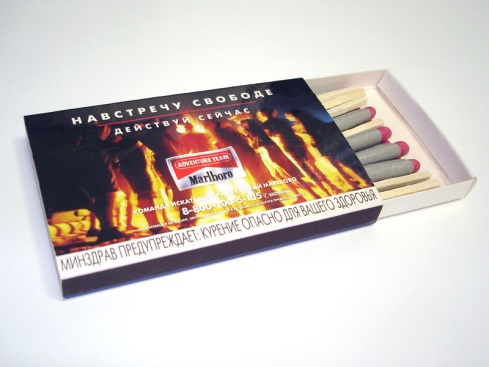 Спички/товары хозяйственныеСпички/товары хозяйственныеСпички/товары хозяйственныеСпички/товары хозяйственныеСпички/товары хозяйственныеЦена за 1шт., руб.Спички "Деревенские", 78х49х24мм, 200 спичек 43мм19,50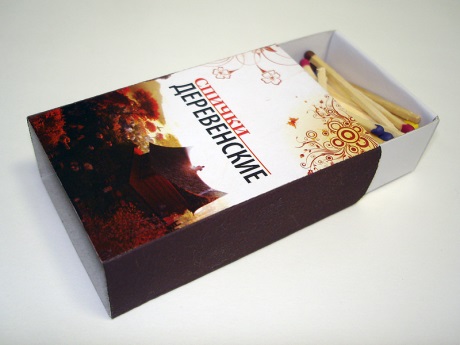 Цена за 1шт., руб.Спички "По-домашнему", ПЭТ банка большая, 148х100х85мм, 1000 спичек 50мм, головка цветная в ассортименте.68,00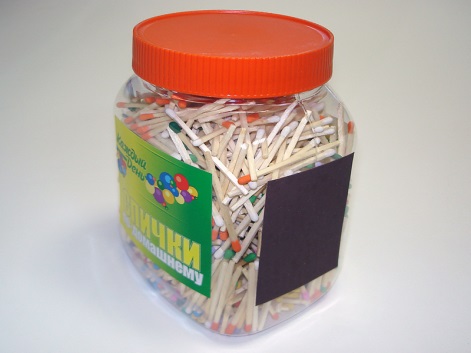 Цена за 1шт., руб.Спички "По-домашнему", ПЭТ банка малая, 100х78х78мм, 450 спичек 50мм, головка цветная в ассортименте.39,00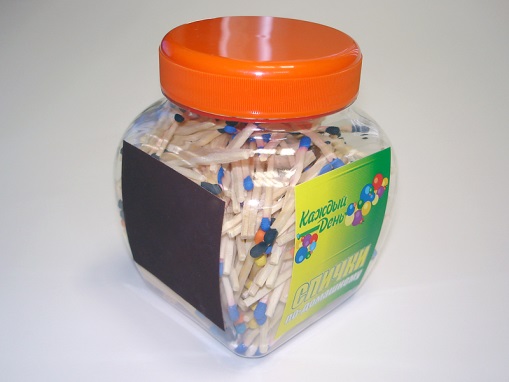 Цена за 1шт., руб.Свеча уличная большая, жестяной контейнер, диаметр 115мм, высота 37мм. Длительность горения прибл. 2 часа49,50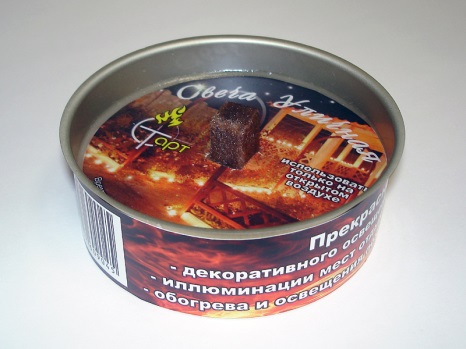 Цена за 1шт., руб.Свеча уличная малая, жестяной контейнер, диаметр 79мм, высота 28мм. Длительность горения прибл. 40 мин.27,00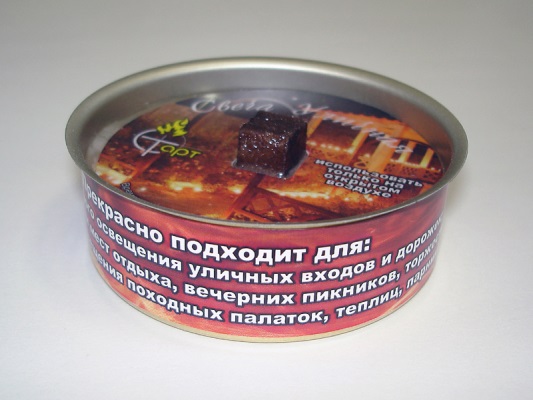 Цена за 1шт., руб.Спички длительного горения, пластиковая упаковка, 150х80х13мм, 10 штук18,80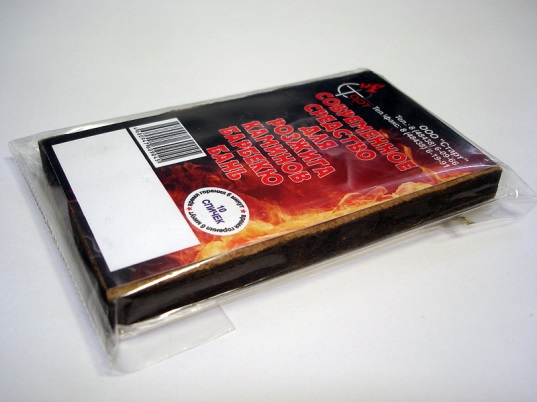 Цена за 1шт., руб.Брикет для розжига, пластиковая упаковка, 100х90х10мм, 1х15 штук18,80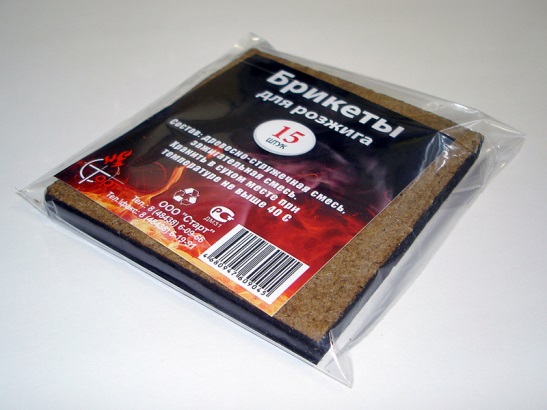 Цена за 1шт., руб.Комплект для розжига, пластиковая упаковка, 100х90х10мм, 1х15 штук, 2 охотичьи спички 85мм22,50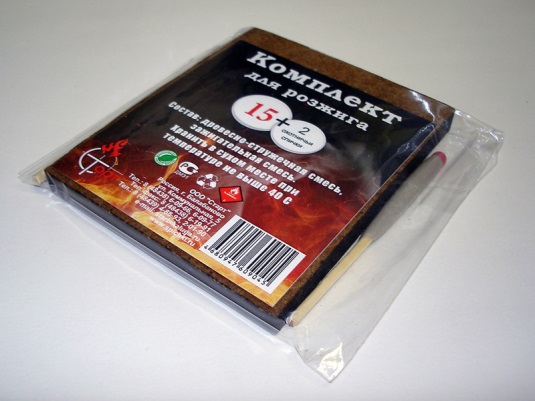 Расходные материалыРасходные материалыРасходные материалыРасходные материалыРасходные материалыЦена/1000 шт., руб.Спичка европейская, 50мм, неокрашенная соломка75,00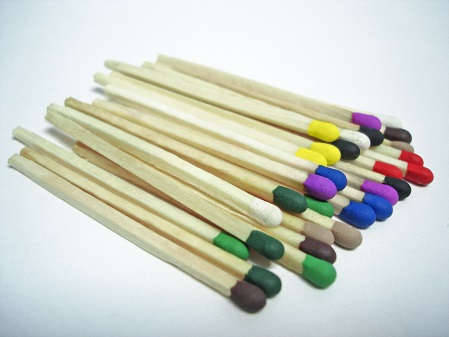 Цена/1000 шт., руб.Спичка европейская, 50мм, окрашенная соломка232,50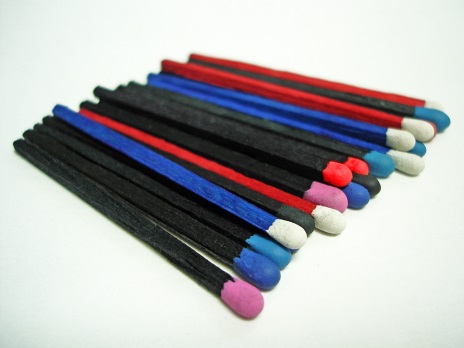 Цена/1000 шт., рубСпичка европейская, 43мм, неокрашенная соломка75,00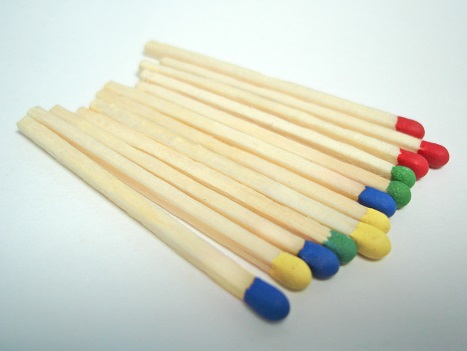 Цена/1 шт., рубГребёнка для спичек-книжек деревянная европейская , 16 спичек в 1 ряд4,35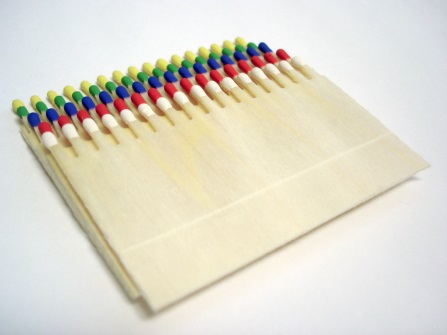 Цена/1 шт., рубГребёнка для спичек-книжек деревянная отечественная, , 20 спичек, 2 ряда по 10 спичек, разная высота3,00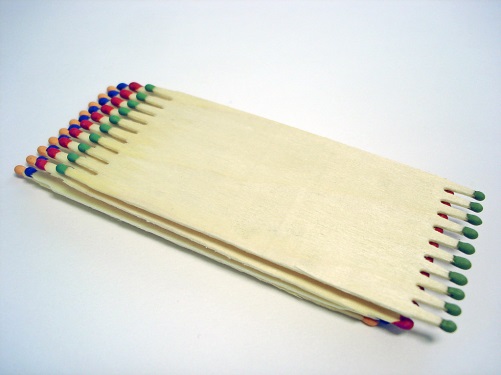 